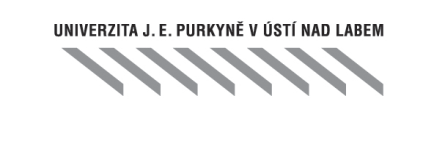 EDIČNÍ A PUBLIKAČNÍ ČINNOSTUNIVERZITY J. E. PURKYNĚ V ÚSTÍ NAD LABEMČl. 1Úvodní ustanovení Touto směrnicí jsou stanovena pravidla ediční a publikační činnosti na Univerzitě Jana Evangelisty Purkyně v Ústí nad Labem (dále též UJEP). Ediční a publikační činnost zahrnuje vydávání publikací v netištěné a tištěné podobě (vydávání odborných knih a odborných i vědeckých časopisů). Čl. 2Organizace ediční a publikační činnosti na UJEPEdiční a publikační činnost na UJEP je organizována a zabezpečována fakultami UJEP. Ediční činnost může fakulta zajišťovat v koediční spolupráci s jinými nakladateli. Samostatnou ediční činnost může fakulta vykonávat pouze, pokud má vydánu vnitřní normu v podobě směrnice o ediční činnosti upravující zásady této činnosti a zřízenu Ediční komisi fakulty.Směrnice fakult UJEP k ediční a publikační činnosti schvaluje Ediční rada UJEP a projednává vědecká resp. umělecká rada příslušné fakulty.Za kvalitu vydávaných publikací a za dodržení všech příslušných / souvisejících zákonných předpisů odpovídá děkan fakulty, na níž působí pracovník/pracovníci, kteří jsou autory vydávané publikace.Vydávání publikací představujících výstupy z grantů řešených na UJEP, jež jsou vydávané v jiných nakladatelstvích a vydavatelstvích než je UJEP a jejichž vydání je financováno či kofinancováno z prostředků UJEP a z grantů, jejichž nositelem je UJEP, podléhá obecným pravidlům ediční a publikační činnosti na UJEP.  Pro tyto publikace UJEP nepřiděluje ISBN. Jejich vydání se ohlašuje na oddělení vědy rektorátu (Příloha č. 1 směrnice).Čl. 3Ediční rada Ediční radu UJEP jmenuje rektor na návrh prorektora/prorektorky pro vědu, výzkum a další tvůrčí činnost a děkanů fakult. Předsedou Ediční rady UJEP je prorektor/prorektorka pro vědu, výzkum a další tvůrčí činnost. Členy Ediční rady jsou proděkani pro vědu (případně proděkan odpovědný za ediční činnost fakulty) všech fakult UJEP a nejméně dva externí odborníci s působením v oboru autorského práva a vydavatelské činnosti.Členství v Ediční radě UJEP je nezastupitelné.Ediční rada UJEP schvaluje směrnice k ediční a publikační činnosti fakult UJEP,monitoruje kvalitu ediční a publikační činnosti na fakultách a vyslovuje doporučení vedení fakult k realizaci opatření ke zvýšení kvality této činnosti,řeší námitky proti rozhodnutí Edičních komisí fakult či součástí.Zasedání Ediční rady UJEP svolává její předseda nejméně dva týdny před jejím zasedáním. Zasedání jsou veřejná a ze zasedání se pořizuje zápis.Ediční rada UJEP je usnášeníschopná při přítomnosti dvou třetin jejích členů. Pro platné usnesení je vyžadován souhlas nadpoloviční většiny všech členů. Při rovnosti hlasů rozhoduje hlas předsedy.Čl. 4Podpora ediční a publikační činnosti na UJEPPodpora UJEP pro ediční a publikační činnost se poskytuje ze zdrojů UJEP vyčleněných na podporu ediční a publikační činnosti.Podpora se poskytuje následně na základě posouzení kvality vydaných publikací.Návrh na poskytnutí podpory předkládá Ediční rada UJEP rektorovi na základě posouzení kvality vydávaných publikací. Kritériem pro posouzení kvality je význam publikace pro rozvoj vědecké, umělecké a tvůrčí činnosti na UJEP.Čl. 5Prorektor UJEP pro vědu, výzkum a další tvůrčí činnostOdpovědnost UJEP jako subjektu vydavatelské a nakladatelské činnosti zajišťuje Ediční rada UJEP a prorektor (prorektorka) pro vědu, výzkum a další tvůrčí činnost.  Prorektor (prorektorka) pro vědu, výzkum a další tvůrčí činnost ve spolupráci s oddělením pro vědu rektorátu (dále jen oddělení vědy)odpovídá za přidělení ISBN,zajišťuje monitoring, kontrolu a evidenci ediční a publikační činnosti na UJEP,kontroluje kvalitu vydávaných publikací,poskytuje metodickou podporu fakultám a pracovištím UJEP při zajišťování jejich ediční a publikační činnosti. Čl. 6Forma publikací a požadavky na kvalitu vydávaných publikacíJako publikace ve fyzicky tištěné podobě se vydávají předevšímodborné knihy, které budou představovat hodnotitelné výstupy vědecké či umělecké činnosti,publikace vydávané pro účely reprezentace UJEP či fakult a součástí.Publikace, které nebudou představovat hodnotitelné výstupy vědecké a umělecké činnosti, se vydávají především v elektronické (netištěné) podobě. Publikace v tištěné i netištěné podobě musí splňovat obecně uznávaná kritéria kvality pro daný typ publikace a kritéria definovaná v platné metodice fakulty pro hodnocení výsledků vědecké či umělecké činnosti. V rámci ediční a publikační činnosti fakulty respektují veškerá obecná právní ustanovení týkající se ediční a publikační činnosti.Čl. 7Přidělování ISBN  ISBN přiděluje prorektor (prorektorka) pro vědu, výzkum a další tvůrčí činnost na základě žádosti děkana. Formulář žádosti je přílohou č. 2 směrnice.Čl. 8Přechodná a závěrečná ustanoveníSměrnice nabývá účinnosti dne 15. října 2012.Směrnice ruší Směrnici rektorky č. 9/2008.Příloha č. 1 ke Směrnici rektora č. 8/2012OHLÁŠENÍ VYDÁNÍ PUBLIKACE V JINÉM NAKLADATELSTVÍ NEŽ NAKLADATELSTVÍ UJEP** Vydání publikace je financováno či kofinancováno z prostředků UJEP a/nebo z grantu, jehož nositelem je UJEP.Příloha č. 2 ke Směrnici rektora č. 8/2012ŽÁDOST O PŘIDĚLENÍ ISBN* povinné údajeSMĚRNICE REKTORA Č. 8/2012 SMĚRNICE  PRO  UJEPSMĚRNICE  PRO  UJEP  Platná od:15. 10. 2012 Zpracoval/a:prof. Ing. Jiřina Jílková, CSc.prof. RNDr. René Wokoun, CSc., rektor Ruší:Směrnici rektorky č. 9/2008Název PodnázevAutor/editorDalší autořiFakultaVazba/forma(vyberte z možností)brož. / váz. / mapa / CD-ROM / DVD / online    brož. / váz. / mapa / CD-ROM / DVD / online    Počet stranMěsíc a rok vydáníPořadí vydáníFormátPočet výtiskůVydáno v koediciStanovisko předsedy Ediční komise fakultyPodpis:Datum:Stanovisko děkanaPodpis:Datum:Název* PodnázevAutor/editor*Další autořiFakulta*Vazba/forma*(vyberte z možností)brož. / váz. / mapa / CD-ROM / DVD / online brož. / váz. / mapa / CD-ROM / DVD / online Počet stranMěsíc a rok vydání*Pořadí vydání*FormátPočet výtiskůVydáno v koediciStanovisko předsedy Ediční komise fakulty*Podpis:Datum:Stanovisko děkana*Podpis:Datum: